No.Name of GovernorStatus of GovernorTutshill Governor’s Attendance at Full Governing Board Meetings for 2019 to 2020Tutshill Governor’s Attendance at Full Governing Board Meetings for 2019 to 2020Tutshill Governor’s Attendance at Full Governing Board Meetings for 2019 to 2020Tutshill Governor’s Attendance at Full Governing Board Meetings for 2019 to 2020Tutshill Governor’s Attendance at Full Governing Board Meetings for 2019 to 2020Tutshill Governor’s Attendance at Full Governing Board Meetings for 2019 to 2020Tutshill Governor’s Attendance at Full Governing Board Meetings for 2019 to 202012 09 2019 AGM30 09 2019 G118 11 2019 G213 01 2020 G316 03 2020 G418 05 2020 G506 07 2020 G6Jennifer LaneHead Teacher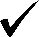 Marion EvansCo-Chair/Co-opted GovKatharine ClarkeCo-Chair/Co-opted GovJames BradburyVice Chair/ Co-opted GovXRev David TreharneFoundation Ex-officioAmanda CooperCo-opted GovSuzanne Moore-OsleyCo-opted GovXXLisa HebbornParent GovSurraya RoweParent GovXXAlex WatsonParent GovAbigail RyderStaff GovNatalie FryerAssociate Gov